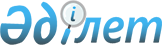 О введении временного запрета на вывоз нефтепродуктовПриказ Министра энергетики Республики Казахстан от 26 июня 2015 года № 437. Зарегистрирован в Министерстве юстиции Республики Казахстан 14 июля 2015 года № 11654

      В соответствии со статьей 18 Закона Республики Казахстан «О регулировании торговой деятельности» и раздела 10 Приложения 7 к Договору о Евразийском экономическом союзе и Соглашением между Правительством Республики Казахстан и Правительством Российской Федерации о торгово-экономическом сотрудничестве в области поставок нефти и нефтепродуктов в Республику Казахстан от 9 декабря 2010 года, в целях недопущения критического недостатка и роста цен на внутреннем рынке нефтепродуктов Республики Казахстан ПРИКАЗЫВАЮ:



      1. Ввести сроком на шесть месяцев запрет на вывоз с территории Республики Казахстан за пределы таможенной территории Евразийского экономического союза легких дистиллятов и продуктов (код ТН ВЭД ЕАС 2710 12), средних дистиллятов, керосина, газойлей, дизельного топлива (код ТН ВЭД ЕАС 2710 19 110 0 – 2710 19 290 0, 2710 19 350 0 – 2710 19 480 0, 2710 20 110 0 – 2710 20 190 0) и прочих нефтепродуктов (код ТН ВЭД ЕАС 2710 20 900 0), кроме бытового печного топлива.



      2. Департаменту развития нефтяной промышленности Министерства энергетики Республики Казахстан обеспечить: 

      1) уведомление Комитета государственных доходов Министерства финансов Республики Казахстан об обеспечении контроля по исполнению пункта 1 настоящего приказа в установленном законодательством порядке; 

      2) уведомление Акционерного общества «Национальная компания «Қазақстан темір жолы» (по согласованию) о принятии мер по реализации пункта 1 настоящего приказа в установленном законодательством порядке;

      3) уведомление Министерства национальной экономики Республики Казахстан о необходимости в установленном порядке:

      проинформировать Евразийскую экономическую комиссию о введении запрета, указанного в пункте 1 настоящего приказа;

      внести на рассмотрение Евразийской экономической комиссии предложения о применении мер, указанных в пункте 1 настоящего приказа, другими государствами-участниками Евразийского экономического союза;

      4) государственную регистрацию настоящего приказа в Министерстве юстиции Республики Казахстан; 

      5) направление копии настоящего приказа в течение десяти календарных дней со дня его получения в республиканское государственное предприятие на праве хозяйственного ведения «Республиканский центр правовой информации» Министерства юстиции Республики Казахстан;

      6) размещение настоящего приказа на официальном интернет-ресурсе Министерства энергетики Республики Казахстан и на интранет-портале государственных органов;

      7) в течение десяти рабочих дней после государственной регистрации настоящего приказа в Министерстве юстиции Республики Казахстан представление в Департамент юридической службы Министерства энергетики Республики Казахстан сведений об исполнении мероприятий, предусмотренных подпунктами 4), 5) и 6) настоящего пункта.



      3. Контроль за исполнением настоящего приказа возложить на курирующего вице-министра энергетики Республики Казахстан.



      4. Настоящий приказ вводится в действие по истечении десяти календарных дней после дня его первого официального опубликования.      Министр энергетики

      Республики Казахстан                       В. Школьник      «СОГЛАСОВАН»

      Министр национальной экономики

      Республики Казахстан

      _____________ Е. Досаев

      30 июня 2015 года      «СОГЛАСОВАН»

      И.о. Министра финансов

      Республики Казахстан

      _____________ А. Тенгебаев

      25 июня 2015 года
					© 2012. РГП на ПХВ «Институт законодательства и правовой информации Республики Казахстан» Министерства юстиции Республики Казахстан
				